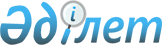 Ғабит Мүсірепов атындағы ауданы мәслихатының 2022 жылғы 29 желтоқсандағы № 25-10 "2023-2025 жылдарға арналған Ғабит Мүсірепов атындағы ауданы Новоселов ауылдық округінің бюджетін бекіту туралы" шешіміне өзгерістер енгізу туралыСолтүстік Қазақстан облысы Ғабит Мүсірепов атындағы ауданының мәслихатының 2023 жылғы 11 желтоқсандағы № 11-3 шешімі
      Солтүстік Қазақстан облысы Ғабит Мүсірепов атындағы ауданының мәслихаты ШЕШІМ ҚАБЫЛДАДЫ:
      1. Ғабит Мүсірепов атындағы ауданы мәслихатының 29 желтоқсандағы № 25-10 "2023-2025 жылдарға арналған Ғабит Мүсірепов атындағы ауданы Новоселов ауылдық округінің бюджетін бекіту туралы" 2022 жылғы шешіміне келесі өзгерістер енгізілсін:
      1-тармақ жаңа редакцияда жазылсын:
       "1. 2023-2025 жылдарға арналған Ғабит Мүсірепов атындағы ауданы Новоселов ауылдық округінің бюджеті осы шешімге тиісінше 1, 2 және 3-қосымшаларға сәйкес, соның ішінде 2023 жылға келесі көлемдерде бекітілсін:
      1) кірістер – 122 515,2 мың теңге:
      салықтық түсімдер – 10 800 мың теңге;
      салықтық емес түсімдер – 0;
      негізгі капиталды сатудан түсетін түсімдер– 2 800 мың теңге;
      трансферттер түсімі – 108 915,2 мың теңге;
      2) шығындар – 123 838,6 мың теңге;
      3) таза бюджеттік кредиттеу – 0:
      бюджеттік кредиттер – 0;
      бюджеттік кредиттерді өтеу – 0;
      4) қаржы активтерімен операциялар бойынша сальдо – 0:
      қаржы активтерін сатып алу – 0; 
      мемлекеттің қаржы активтерін сатудан түсетін түсімдер – 0;
      5) бюджет тапшылығы (профициті) – - 1 323,4 мың теңге;
      6) бюджет тапшылығын қаржыландыру (профицитін пайдалану) – 1 323,4 мың теңге:
      қарыздар түсімі – 0;
      қарыздарды өтеу – 0;
      бюджет қаражатының пайдаланылатын қалдықтары – 1 323,4 мың теңге."; 
       көрсетілген шешімнің 1-қосымшасы осы шешімнің қосымшасына сәйкес жаңа редакцияда жазылсын.
      2. Осы шешім 2023 жылғы 1 қаңтардан бастап қолданысқа енгізіледі. 2023 жылға арналған Ғабит Мүсірепов атындағы ауданы Новоселов ауылдық округінің бюджеті
					© 2012. Қазақстан Республикасы Әділет министрлігінің «Қазақстан Республикасының Заңнама және құқықтық ақпарат институты» ШЖҚ РМК
				
      Солтүстік Қазақстан облысы Ғабит Мүсірепов атындағыауданы мәслихатының төрағасы 

С. Баумағанбетов
Солтүстік Қазақстан облысыҒабит Мүсірепов атындағыауданы мәслихатының2023 жылғы 11 желтоқсандағы№ 11-3 шешіміне қосымшаСолтүстік Қазақстан облысыҒабит Мүсірепов атындағыауданы мәслихатының2022 жылғы 29 желтоқсандағы№ 25-10 шешіміне 1-қосымша
Санаты
Сыныбы
Кіші сыныбы
Атауы
Сома (мың теңге)
1. Кiрiстер
122 515,2
1
Салықтық түсімдер
10 800
01
Табыс салығы
2 130
2
Жеке табыс салығы
2 130
04
Меншiкке салынатын салықтар
7 470
1
Мүлiкке салынатын салықтар 
140
3
Жер салығы 
310
4
Көлiк құралдарына салынатын салық 
6 230
5
Бірыңғай жер салығы
790
05
Ішкі салықтар тауарларға, жұмыстарға және қызметтерге
1 200
3
Табиғи және басқа ресурстарды пайдаланғаны үшін түсетін түсімдер
1 200
2
Салықтық емес түсiмдер
0
3
Негізгі капиталды сатудан түсетін түсімдер
2 800
03
Жерді және материалдық емес активтерді сату
2 800
1
Жерді сату
2 800
4
Трансферттердің түсімдері
108 915,2
02
Мемлекеттiк басқарудың жоғары тұрған органдарынан түсетiн трансферттер
108 915,2
3
Аудандардың (облыстық маңызы бар қаланың) бюджетінен трансферттер
108 915,2
Функцио-налдық топ
Бюджеттік бағдарла-малардың әкімшісі
Бағдар-лама
Атауы
Сома (мың теңге)
2. Шығындар
123 838,6
01
Жалпы сипаттағы мемлекеттік қызметтер
33 183,8
124
Аудандық маңызы бар қала, ауыл, кент, ауылдық округ әкімінің аппараты
33 183,8
001
Аудандық маңызы бар қала, ауыл, кент, ауылдық округ әкімінің қызметін қамтамасыз ету жөніндегі қызметтер
33 116,2
022
Мемлекеттік органның күрделі шығыстары
67,6
07
Тұрғын үй-коммуналдық шаруашылық
4 469
124
Аудандық маңызы бар қала, ауыл, кент, ауылдық округ әкімінің аппараты
4 469
008
Елдi мекендердегі көшелердi жарықтандыру
4 469
12
Көлік және коммуникациялар
86 185,2
124
Аудандық маңызы бар қала, ауыл, кент, ауылдық округ әкімінің аппараты
86 185,2
045
Аудандық маңызы бар қалаларда, ауылдарда, кенттерде, ауылдық округтерде автомобиль жолдарын күрделі және орташа жөндеу
86 185,2
15
Трансферттер
0,6
124
Аудандық маңызы бар қала, ауыл, кент, ауылдық округ әкімінің аппараты
0,6
048
Пайдаланылмаған (толық пайдаланылмаған) нысаналы трансферттерді қайтару
0,6
3. Таза бюджеттік кредиттеу
0
Бюджеттік кредиттер
0
Бюджеттік кредиттерді өтеу
0
4. Қаржы активтерiмен операциялар бойынша сальдо
0
Қаржы активтерін сатып алу
0
Мемлекеттің қаржы активтерін сатудан түсетін түсімдер
0
5. Бюджет тапшылығы (профициті)
- 1 323,4
6. Бюджет тапшылығын қаржыландыру (профицитін пайдалану) 
1 323,4
Қарыздар түсімдері
0
Қарыздарды өтеу
0
Бюджет қаражатының пайдаланылатын қалдықтары
1 323,4
Санаты
Сыныбы
Кіші сыныбы
Атауы
Сома (мың теңге)
8
Бюджет қаражатының пайдаланылатын қалдықтары
1 323,4
01
Бюджет қаражатының қалдықтары
1 323,4
1
Бюджет қаражатының бос қалдықтары
1 323,4